振实密度仪量筒的选择方法振实密度试验所用量筒和样品量表振实密度仪(FT-100B)推荐的不同材料松装密度时，应该选择对应的规格量筒测试振实密度明细表样品量极少时建议选择容积为10ml的量筒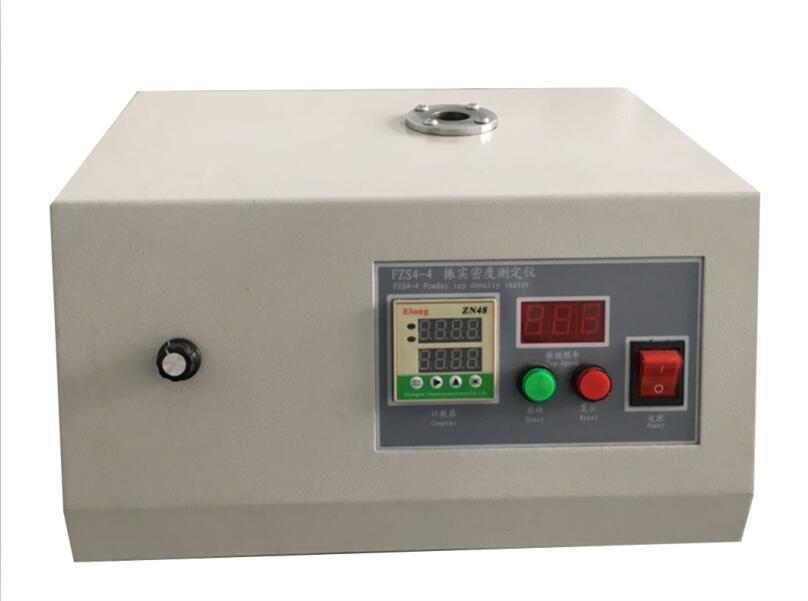 六.部分粉体样品的振动次数的选择表量筒（组合量筒）容积/ml试验样品质量/g样品松装密度/（g/cm3）25100.0±0.5>42550.0±0.22--42520.0±0.11--2100100.0±0.51--210050.0±0.2<1样品类型振动次数/次咖啡类粉体300药品类粉体500奶粉类粉体625工业颗粒（水泥、氧化铝粉等）1000金属类粉体3000注：有特殊要求时，由供需双方协商.注：有特殊要求时，由供需双方协商.